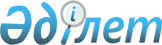 Әкімдіктің 2017 жылғы 9 наурыздағы №737 "2017 жылға арналған мектепке дейінгі тәрбиемен оқытуға мемлекеттік білім беру тапсырысын, жан басына шаққандағы қаржыландыру және ата-ананың ақы төлеу мөлшерін бекіту туралы" қаулысына өзгеріс енгізу туралы
					
			Күшін жойған
			
			
		
					Қостанай облысы Қостанай қаласы әкімдігінің 2017 жылғы 14 маусымдағы № 1749 қаулысы. Қостанай облысының Әділет департаментінде 2017 жылғы 29 маусымда № 7120 болып тіркелді. Күші жойылды - Қостанай облысы Қостанай қаласы әкімдігінің 2017 жылғы 23 қарашадағы № 3498 қаулысымен
      Ескерту. Күші жойылды - Қостанай облысы Қостанай қаласы әкімдігінің 23.11.2017 № 3498 қаулысымен (алғашқы ресми жарияланған күнінен кейін күнтізбелік он күн өткен соң қолданысқа енгізіледі).
      "Қазақстан Республикасындағы жергілікті мемлекеттік басқару және өзін-өзі басқару туралы" 2001 жылғы 23 қаңтардағы Қазақстан Республикасы Заңының 31-бабына, "Білім туралы" 2007 жылғы 27 шілдедегі Қазақстан Республикасы Заңының 6-бабы 4-тармағының 8-1) тармақшасына сәйкес Қостанай қаласының әкімдігі ҚАУЛЫ ЕТЕДІ:
      1. Қостанай қаласы әкімдігінің 2017 жылғы 9 наурыздағы № 737 "2017 жылға арналған мектепке дейінгі тәрбие мен оқытуға мемлекеттік білім беру тапсырысың, жан басына шаққандағы қаржыландыру және ата-ананың ақы төлеу мөлшерін бекіту туралы" қаулысына (Нормативтік-құқықтық актілерді мемлекеттік тіркеу тізілімінде № 6938 болып тіркелген, 2017 жылғы 31 наурызда Қазақстан Республикасы нормативтік-құқықтық актілерінің эталондық бақылау банкінде жарияланған) келесі өзгеріс енгізілсін:
      жоғарыда аталған қаулының қосымшасы осы қаулының қосымшасына сәйкес жаңа редакцияда жазылсын.
      2. Осы қаулының орындалуын бақылау Қостанай қаласы әкімінің әлеуметтік мәселелері жөніндегі орынбасарына жүктелсін.
      3. Осы қаулы алғашқы ресми жарияланған күнінен кейін күнтізбелік онкүн өткен соң қолданысқа енгізіледі. 2017 жылға арналған Қостанай қаласының мектепке дейінгі білім беру ұйымдарындағы мектепке дейінгі тәрбие мен оқытуға мемлекеттік білім беру тапсырысы, жан басына шаққандағы қаржыландыру және ата-ананың ақы төлеу мөлшері
					© 2012. Қазақстан Республикасы Әділет министрлігінің «Қазақстан Республикасының Заңнама және құқықтық ақпарат институты» ШЖҚ РМК
				
      Әкім

Б. Жақыпов
Қостанай қаласы әкімдігінің
2017 жылғы 14 маусымдағы
№ 1749 қаулысына қосымшаҚостанай қаласы әкімдігінің
2017 жылғы 9 наурыздағы
№ 737 қаулысына қосымша
№ р/с
Мектепке дейінгі тәрбие мен оқыту ұйымдарының әкімшілік-аумақтық орналасуы
Мектепке дейінгі тәрбие мен оқыту ұйымдарының атауы
Мектепке дейінгі тәрбие мен оқыту ұйымдарының тәрбиеленушілер саны
Мектепке дейінгі тәрбие мен оқыту ұйымдарының тәрбиеленушілер саны
Мектепке дейінгі тәрбие мен оқыту ұйымдарының тәрбиеленушілер саны
Айына мектепке дейінгі білім беру ұйымдарында жан басына шаққандағы қаржыландыру мөлшері (теңге)
Айына мектепке дейінгі білім беру ұйымдарында жан басына шаққандағы қаржыландыру мөлшері (теңге)
Айына мектепке дейінгі білім беру ұйымдарында жан басына шаққандағы қаржыландыру мөлшері (теңге)
Айына мектепке дейінгі білім беру ұйымдарында ата-ананың ақы төлеу мөлшері (теңге)
Айына мектепке дейінгі білім беру ұйымдарында ата-ананың ақы төлеу мөлшері (теңге)
Айына мектепке дейінгі білім беру ұйымдарында ата-ананың ақы төлеу мөлшері (теңге)
Айына мектепке дейінгі білім беру ұйымдарында ата-ананың ақы төлеу мөлшері (теңге)
№ р/с
Мектепке дейінгі тәрбие мен оқыту ұйымдарының әкімшілік-аумақтық орналасуы
Мектепке дейінгі тәрбие мен оқыту ұйымдарының атауы
Білім беру ұйымдары базасында ұйымдастырылған шағын орталықтар
Білім беру ұйымдары базасында ұйымдастырылған шағын орталықтар
Мектепке дейінгі ұйымдар
Білім беру ұйымдары базасында ұйымдастырылған шағын орталықтар
Білім беру ұйымдары базасында ұйымдастырылған шағын орталықтар
Мектепке дейінгі ұйымдар
Білім беру ұйымдары базасында ұйымдастырылған шағын орталықтар
Білім беру ұйымдары базасында ұйымдастырылған шағын орталықтар
Мектепке дейінгі ұйымдар
Мектепке дейінгі ұйымдар
№ р/с
Мектепке дейінгі тәрбие мен оқыту ұйымдарының әкімшілік-аумақтық орналасуы
Мектепке дейінгі тәрбие мен оқыту ұйымдарының атауы
Толық күн болатын
Жарты күн болатын
Мектепке дейінгі ұйымдар
Толық күн болатын
Жарты күн болатын
Мектепке дейінгі ұйымдар
Толық күн болатын
Жарты күн болатын
Бөбекжай топтар
Мектепке дейінгі топтар
1
2
3
4
5
6
7
8
9
10
11
12
13
1
Қостанай қаласы
"Детский сад "Бобек-Костанай" жауапкершілігі шектеулі серіктестігі
90
25626,5
9944
12254
2
Қостанай қаласы
 "Родители и дети средней школы №22 города Костаная" қоғамдық бірлестігі
25
25626,5
9944
12254
3
Қостанай қаласы
 "Детское дошкольное учреждение Ақ Желкен" жауапкершілігі шектеулі серіктестігі
275
25626,5
9944
12254
4
Қостанай қаласы
"УроМед" жауапкершілігі шектеулі серіктестігі
150
25626,5
9944
12254
5
Қостанай қаласы
"Жастық" жеке мекемесі
275
25626,5
9944
12254
6
Қостанай қаласы
"Медициналық қызметкерлер-ата-аналарының одағы" қоғамдық бірлестігі
198
25626,5
9944
12254
7
Қостанай қаласы
"Ақбулақ-Монтессори" жауапкершілігі шектеулі серіктестігі
170
25626,5
9944
12254
8
Қостанай қаласы
"Қостанай қаласының мектеп-бақша гимназиясы" мекемесі
225
25626,5
9944
12254
9
Қостанай қаласы
"Большевичка" өндірістік кооперативі
100
25626,5
9944
12254
10
Қостанай қаласы
"Айгерим-Ай" жауапкершілігі шектеулі серіктестігі
265
25626,5
9944
12254
11
Қостанай қаласы
"Аяна 2011" жауапкершілігі шектеулі серіктестігі
90
25626,5
9944
12254
12
Қостанай қаласы
"Ясли-сад АБВГДейка" жауапкершілігі шектеулі серіктестігі
90
25626,5
9944
12254
13
Қостанай қаласы
"Детский сад" Антошка" жауапкершілігі шектеулі серіктестігі
225
25626,5
9944
12254
14
Қостанай қаласы
"Ақ ерке и К" жауапкершілігі шектеулі серіктестігі
170
25626,5
9944
12254
15
Қостанай қаласы
"АГРОФИРМА "ИРИНА И К" жауапкершілігі шектеулі серіктестігі
75
25626,5
9944
12254
16
Қостанай қаласы
"Алина плюс" жауапкершілігі шектеулі серіктестігі
175
25626,5
9944
12254
17
Қостанай қаласы
Қостанай қаласының "Бөбек" балабақшасы мекемесі
170
25626,5
9944
12254
18
Қостанай қаласы
"Aniretake 2010" жауапкершілігі шектеулі серіктестігі
450
25626,5
9944
12254
19
Қостанай қаласы
"Ofsted" жеке мекемесі
50
630
15041
25626,5
9944
12254
20
Қостанай қаласы
"Үндестік" жеке мекемесі 
390
25626,5
9944
12254
21
Қостанай қаласы
"Солнышко" Детский сад" жауапкершілігі шектеулі серіктестігі
60
25626,5
9944
12254
22
Қостанай қаласы
"ДЕМАлыстамаША" жауапкершілігі шектеулі серіктестігі
90
25626,5
9944
12254
23
Қостанай қаласы
"Мини-центр развития и обучения детей "Школа для малышей Елены Тереховой" жауапкершілігі шектеулі серіктестігі
50
25626,5
9944
12254
24
Қостанай қаласы
"ЖШС "Непоседа" жауапкершілігі шектеулі серіктестігі
60
25626,5
9944
12254
25
Қостанай қаласы
"Детский сад "Ардан" жауапкершілігі шектеулі серіктестігі
50
25626,5
9944
12254
26
Қостанай қаласы
Қостанай қаласы әкімдігінің "Қостанай қаласы әкімдігінің білім бөлімінің №1 бөбекжай-бақшасы" мемлекеттік коммуналдық қазыналық кәсіпорны
80
28972
9944
12254
27
Қостанай қаласы
Қостанай қаласы әкімдігінің "Қостанай қаласы әкімдігінің білім бөлімінің №2 бөбекжай-бақшасы" мемлекеттік коммуналдық қазыналық кәсіпорны
280
27214,7
9944
12254
28
Қостанай қаласы
Қостанай қаласы әкімдігінің білім бөлімінің "Қостанай қаласы әкімдігінің №3 бөбекжай-бақшасы" мемлекеттік коммуналдық қазыналық кәсіпорны
215
22503,4
9944
12254
29
Қостанай қаласы
Қостанай қаласы әкімдігінің білім бөлімінің "Қостанай қаласы әкімдігінің №4 бала бақшасы" мемлекеттік коммуналдық қазыналық кәсіпорны
260
24328,7
9944
12254
30
Қостанай қаласы
Қостанай қаласы әкімдігінің "Қостанай қаласы әкімдігінің білім бөлімінің №5 бөбекжай-бақшасы" мемлекеттік коммуналдық қазыналық кәсіпорны
110
25683,1
9944
12254
31
Қостанай қаласы
Қостанай қаласы әкімдігінің "Қостанай қаласы әкімдігінің білім бөлімінің №6 бөбекжай-бақшасы" мемлекеттік коммуналдық қазыналық кәсіпорны
280
24308
9944
12254
32
Қостанай қаласы
Қостанай қаласы әкімдігінің "Қостанай қаласы әкімдігінің білім бөлімінің №7 бөбекжай-бақшасы" мемлекеттік коммуналдық қазыналық кәсіпорны
325
23346,4
9944
12254
33
Қостанай қаласы
Қостанай қаласы әкімдігінің "Қостанай қаласы әкімдігінің білім бөлімінің №8 бөбекжай-бақшасы" мемлекеттік коммуналдық қазыналық кәсіпорны
300
25081,1
9944
12254
34
Қостанай қаласы
Қостанай қаласы әкімдігінің "Қостанай қаласы әкімдігінің білім бөлімінің №9 бөбекжай-бақшасы" мемлекеттік коммуналдық қазыналық кәсіпорны
270
25661
9944
12254
35
Қостанай қаласы
Қостанай қаласы әкімдігінің "Қостанай қаласы әкімдігінің білім бөлімінің №11 бөбекжай-бақшасы" мемлекеттік коммуналдық қазыналық кәсіпорны
320
22087,8
9944
12254
36
Қостанай қаласы
Қостанай қаласы әкімдігінің "Қостанай қаласы әкімдігінің білім бөлімінің №12 бөбекжай-бақшасы" мемлекеттік коммуналдық қазыналық кәсіпорны
150
26752,9
9944
12254
37
Қостанай қаласы
Қостанай қаласы әкімдігінің білім бөлімінің "Қостанай қаласы әкімдігінің №13 бөбекжай-бақшасы" мемлекеттік коммуналдық қазыналық кәсіпорны
155
24829
9944
12254
38
Қостанай қаласы
Қостанай қаласы әкімдігінің "Қостанай қаласы әкімдігінің білім бөлімінің №14 бөбекжай-бақшасы" мемлекеттік коммуналдық қазыналық кәсіпорны
280
28105
9944
12254
39
Қостанай қаласы
Қостанай қаласы әкімдігінің "Қостанай қаласы әкімдігінің білім бөлімінің №15 бөбекжай-бақшасы" мемлекеттік коммуналдық қазыналық кәсіпорны
300
25674,3
9944
12254
40
Қостанай қаласы
Қостанай қаласы әкімдігінің білім бөлімінің "Қостанай қаласы әкімдігінің №16 бөбекжай-бақшасы" мемлекеттік коммуналдық қазыналық кәсіпорны
360
27348,1
9944
12254
41
Қостанай қаласы
Қостанай қаласы әкімдігінің білім бөлімінің №17 бөбекжай-бақшасы" мемлекеттік коммуналдық қазынашылық кәсіпорны
280
28592,1
9944
12254
42
Қостанай қаласы
"Қостанай қаласы әкімдігінің білім бөлімінің №18 бөбекжай-бақшасы" мемлекеттік коммуналдық қазыналық кәсіпорны
90
25837
9944
12254
43
Қостанай қаласы
Қостанай қаласы әкімдігінің "Қостанай қаласы әкімдігінің білім бөлімінің №27 бөбекжай-бақшасы" мемлекеттік коммуналдық қазыналық кәсіпорны
310
22855,1
9944
12254
44
Қостанай қаласы
Қостанай қаласы әкімдігінің "Қостанай қаласы әкімдігінің білім бөлімінің №40 бөбекжай-бақшасы" мемлекеттік коммуналдық қазыналық кәсіпорны
265
24877
9944
12254
45
Қостанай қаласы
Қостанай қаласы әкімдігінің "Қостанай қаласы әкімдігінің білім бөлімінің №44 бөбекжай-бақшасы" мемлекеттік коммуналдық қазыналық кәсіпорны
260
25202,1
9944
12254
46
Қостанай қаласы
Қостанай қаласы әкімдігінің "Қостанай қаласы әкімдігінің білім бөлімінің №51 бөбекжай-бақшасы" мемлекеттік коммуналдық қазыналық кәсіпорны
280
28685,8
9944
12254
47
Қостанай қаласы
Қостанай қаласы әкімдігінің "Қостанай қаласы әкімдігінің білім бөлімінің №54 бөбекжай-бақшасы" мемлекеттік коммуналдық қазыналық кәсіпорны
280
30391,4
9944
12254
48
Қостанай қаласы
Қостанай қаласы әкімдігінің "Қостанай қаласы әкімдігінің білім бөлімінің №61 бөбекжай-бақшасы" мемлекеттік коммуналдық қазыналық кәсіпорны
300
25236,8
9944
12254
49
Қостанай қаласы
"Қостанай қаласы әкімдігінің білім бөлімінің Қостанай қаласы әкімдігінің №69 бөбекжай-бақшасы" мемлекеттік коммуналдық қазыналық кәсіпорны
95
47745,1
9944
12254
50
Қостанай қаласы
"Қостанай қаласы әкімдігінің білім бөлімінің №6 орта мектебі" мемлекеттік мекемесі
14
6450
51
Қостанай қаласы
"Қостанай қаласы әкімдігінің білім бөлімінің №15 орта мектебі" мемлекеттік мекемесі
25
7709
7700
52
Қостанай қаласы
"Қостанай қаласы әкімдігінің білім бөлімінің Мариям Хәкімжанова атындағы №20 орта мектебі" мемлекеттік мекемесі
15
6450
53
Қостанай қаласы
"Қостанай қаласы әкімдігінің білім бөлімінің №30 орта мектебі" мемлекеттік мекемесі
20
6450
54
Қостанай қаласы
"Қостанай қаласы әкімдігінің білім бөлімінің №115 орта мектебі" мемлекеттік мекемесі
20
6450
55
Қостанай қаласы
"Қостанай қаласы әкімдігінің білім бөлімінің №122 орта мектебі" мемлекеттік мекемесі
40
6450
56
Қостанай қаласы
"Қостанай қаласы әкімдігінің білім бөлімінің №13 негізгі жалпы білім беретін мектебі" мемлекеттік мекемесі
15
6450
57
Қостанай қаласы
"Қостанай қаласы әкімдігінің білім бөлімінің №25 негізгі жалпы білім беретін мектебі" мемлекеттік мекемесі
19
6450
58
Қостанай қаласы
"Қостанай қаласы әкімдігінің білім бөлімінің Чапаев негізгі мектебі" мемлекеттік мекемесі
22
6450